Churchmead Church of England (VA) Priory Way, Datchet, Berkshire, SL3 9JQ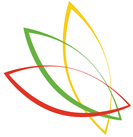 Person SpecificationPost Title:Teacher of Photography and ArtEssential CriteriaSpecific Teaching Key Skills and Abilities:Demonstrate consistent and effective planning of lessons and sequences of lessons to meet students’ learning needsDemonstrate consistent and effective use of information about prior attainment to gain well-grounded expectations for studentsAbility to identify clear teaching objectives, content, lesson structures and sequences appropriate to the subject matter and the students being taughtAbility to set appropriate and demanding expectations for students’ learning and motivation. Set clear targets for students’ learning, building on prior attainmentAbility to identify students who have special educational needs, and know where to get help in order to give positive and targeted support. Implement and keep records on Individual Education Plans (IEPs)Demonstrate consistent and effective use of a range of appropriate strategies for teaching and classroom management, so that teaching objectives are met, momentum and challenge are maintained, and best use is made of teaching timeEnsure that high expectations for students’ behaviour, establishing and maintaining a good standard of discipline through well-focused teaching and through positive and productive relationshipsAbility to use teaching methods that keep students engaged, including stimulating students’ intellectual curiosity, effective questioning and response, clear presentation and good use of resourcesAbility to assess how well learning objectives have been achieved and use this assessment for future teachingDemonstrate consistent and effective monitoring of progress to give clear and constructive feedbackDemonstrate that, as a result of your teaching, students achieve well relative to the students’ prior attainment, making good progress as good or better than similar students’ nationallyDemonstrate knowledge on how to prepare and present informative reports to parent/carersAbility to recognise that learning takes place outside the school context and provide opportunities to develop students’ understanding by relating their learning experiences to real and work-related examplesDemonstrate an understanding for the need to liaise with agencies responsible for students’ welfareDemonstrate an active contribution to the policies and aspirations of the schoolDemonstrate that you are an effective professional who challenges and supports all students to do their best through:         - inspiring trust and confidence         - building team commitment         - engaging and motivating studentsOther required key skills and abilities:Excellent interpersonal, communication, organisational and presentation skillsGood analytical and numeracy skillsAbility to organise and prioritise work effectively, to plan action in order to meet deadlines and to complete tasks with the minimum of supervisionAbility to provide effective team leadership in a structured, positive and proactive mannerThe capacity to learn new skills, take initiatives and generate ideasGood office productivity system skills, particularly Word and ExcelAbility to instigate, review and manage changeEducation:Evidence of an undergraduate degree and if the degree does not lead to Qualified Teacher Status (QTS) a successful completion of a teacher training programme confirming QTSKnowledge:Demonstrate a thorough and up-to-date knowledge of subject(s)/specialism(s)Have a detailed knowledge of the relevant aspects of the students’ National Curriculum and other statutory requirementsDemonstrate knowledge and understanding and take account of wider curriculum developments which are relevant to workCope securely with subject-related questions which students raise and know about students’ common misconceptions and mistakes in specialist subject(s)Experience:Study of Subject(s)/specialism(s) as part of a Higher Education CourseExperience of teaching successfully in a secondary school, at least as part of an initial training programmePersonal Attributes:Reliability, honesty and a commitment to maintaining confidentialityThe ability to establish good working relationships with a wide range of students, staff, parents and GovernorsAn understanding and sympathy for the needs of students across different abilities, age ranges and social backgroundsThe ability to handle sensitive matters with discretion and in confidenceAbility to take personal responsibility for organising and meeting targetsSelf- motivated with the ability to enthuse and motivate othersEnergy and enthusiasmProfessional and confident mannerDemonstrate responsibility for your own professional development and use the outcomes to improve teaching and students’ learningA commitment to continuous development and improvement, team working and the highest possible professional standardsAbility to work calmly and effectively under pressure